НИМХ-БАН: За 07 октомври 2017 г. – времето в страната ще се определя от средиземноморски циклон. Над цялата страна ще бъде облачно и с повсеместни валежи, на места интензивни и значителни по количество. В Югоизточна България ще има и гръмотевична дейност. Ще духа умерен вятър от север-североизток и с него ще нахлува студен въздух. Температурите ще се понижават и към 14 часа ще са от 8-10° на места в Западна България, до 16-18° в югоизточните райони. В планините ще вали сняг, а с понижението на температурите, привечер и през нощта срещу неделя, и в районите с надморска височина 600-700 метра, дъждът ще преминава в сняг.През следващото денонощие (7 октомври 2017) НИМХ-БАН обявява втора степен (оранжев код) за значителни валежи (35-65 л/кв.м.) в областите: Монтана, Враца, Плевен, Ловеч, Габрово, Велико Търново, Русе, Разград, Търговище, Шумен, Добрич, Варна, Бургас, Ямбол, Хасково и Кърджали. В останалата част е в сила първа степен (жълт код – 25-35 л/кв.м.) за значителни валежи.След полунощ валежите ще продължат.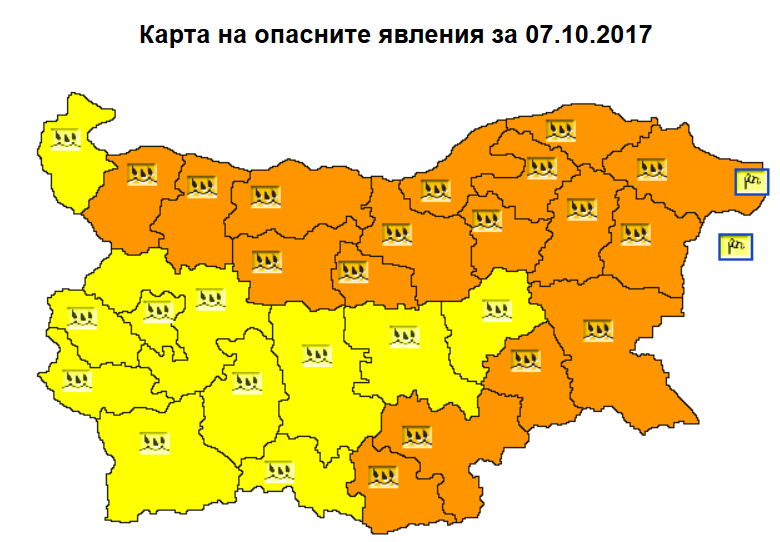 